ΣΥΣΤΑΤΙΚΗ ΕΠΙΣΤΟΛΗΜέρος 1ο Παρακαλώ συμπληρώστε το πρώτο μέρος της φόρμας και παραδώστε το σ’ αυτόν/ήν που θα συμπληρώσει τη συστατική επιστολή  (Να συμπληρωθεί από τον/την αιτούντα/ούσα)Ονοματεπώνυμο υποψηφίου/ας:Διεύθυνση ..................................................................................…………………………………….………Τηλ. .....…………………….…...…........... Fax ..................... E-mail: Υπογραφή ......................................................    Ημερομηνία  Μέρος 2ο Παρακαλώ συμπληρώστε και υπογράψτε τη συστατική επιστολή, αφού σχολιάσετε την ικανότητά του/της για επιτυχία στο Πρόγραμμα Μεταπτυχιακών Σπουδών «Κείμενα και Πολιτισμός».                          (Να συμπληρωθεί από τον συντάκτη της συστατικής επιστολής)Ονοματεπώνυμο συντάκτη της επιστολής:Τίτλος/Θέση:Διεύθυνση:Τηλ. :  E-mail:Πόσο καιρό γνωρίζετε τον/την υποψήφιο/α  ……………..;      Πόσο καλά;      Με ποια  ιδιότητα;Παρακαλώ αξιολογήστε τον/την αιτούντα/ούσα συγκρίνοντάς τον/την με άλλους πιθανούς υποψηφίους της ίδιας ηλικίας και θέσης.ΕΛΛΗΝΙΚΗ ΔΗΜΟΚΡΑΤΙΑΔΗΜΟΚΡΙΤΕΙΟ ΠΑΝΕΠΙΣΤΗΜΙΟ ΘΡΑΚΗΣΣΧΟΛΗ ΚΛΑΣΙΚΩΝ ΚΑΙ ΑΝΘΡΩΠΙΣΤΙΚΩΝ ΣΠΟΥΔΩΝΤΜΗΜΑ ΕΛΛΗΝΙΚΗΣ ΦΙΛΟΛΟΓΙΑΣUNIVERSITY CAMPUSGR 691 00 KOMOTINITel. +3025310 39900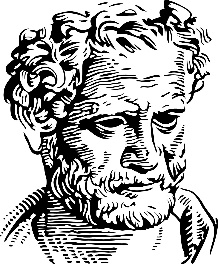 HELLENIC REPUBLICDEMOCRITUS UNIVERSITY OF THRACESCHOOL OF CLASSICS & HUMANITIES STUDIESDEPARTMENT OF GREEK LITERATUREUNIVERSITY CAMPUSGR 691 00 KOMOTINITel. +3025310 39900Άνω του 95%Άνω του 75%Άνω του 50%Κάτω του 50%Αντιληπτική ικανότηταΧαρακτήρας και προσωπικότηταΑποτελεσματικότηταΣυναισθηματική ωριμότηταΙκανότητα επίλυσης προβλημάτωνΤάση-ικανότητα για έρευναΙκανότητα γραπτής έκφρασηςΙκανότητα προφορικής έκφρασηςΔιαπροσωπικές σχέσειςΣταθερότητα Επιμονή Παρακαλώ χρησιμοποιήστε τον παρακάτω χώρο, για να προσθέσετε οποιοδήποτε στοιχείο, το οποίο κατά τη γνώμη σας θα ήταν χρήσιμο για την αξιολόγηση του/της υποψηφίου/ας:Παρακαλώ χρησιμοποιήστε τον παρακάτω χώρο, για να προσθέσετε οποιοδήποτε στοιχείο, το οποίο κατά τη γνώμη σας θα ήταν χρήσιμο για την αξιολόγηση του/της υποψηφίου/ας:Παρακαλώ χρησιμοποιήστε τον παρακάτω χώρο, για να προσθέσετε οποιοδήποτε στοιχείο, το οποίο κατά τη γνώμη σας θα ήταν χρήσιμο για την αξιολόγηση του/της υποψηφίου/ας:Παρακαλώ χρησιμοποιήστε τον παρακάτω χώρο, για να προσθέσετε οποιοδήποτε στοιχείο, το οποίο κατά τη γνώμη σας θα ήταν χρήσιμο για την αξιολόγηση του/της υποψηφίου/ας:Παρακαλώ χρησιμοποιήστε τον παρακάτω χώρο, για να προσθέσετε οποιοδήποτε στοιχείο, το οποίο κατά τη γνώμη σας θα ήταν χρήσιμο για την αξιολόγηση του/της υποψηφίου/ας:Παρακαλώ χρησιμοποιήστε τον παρακάτω χώρο, για να προσθέσετε οποιοδήποτε στοιχείο, το οποίο κατά τη γνώμη σας θα ήταν χρήσιμο για την αξιολόγηση του/της υποψηφίου/ας:Ποια θεωρείτε ότι είναι τα δυνατά σημεία του/της υποψηφίου/ας;Ποια θεωρείτε ότι είναι τα δυνατά σημεία του/της υποψηφίου/ας;Ποια θεωρείτε ότι είναι τα δυνατά σημεία του/της υποψηφίου/ας;Ποια θεωρείτε ότι είναι τα δυνατά σημεία του/της υποψηφίου/ας;Ποια θεωρείτε ότι είναι τα δυνατά σημεία του/της υποψηφίου/ας;Ποια θεωρείτε ότι είναι τα δυνατά σημεία του/της υποψηφίου/ας;Επιθυμώ αυτή η συστατική να κοινοποιηθεί στον/στην υποψήφιο/αΕπιθυμώ αυτή η συστατική να παραμείνει εμπιστευτικήΥπογραφήΥπογραφήΥπογραφήΌνομα Ολογράφως:Όνομα Ολογράφως:Όνομα Ολογράφως:Ημερομηνία: Ημερομηνία: Ημερομηνία: Θέση:Θέση:Θέση: